Publicado en Madrid el 17/05/2022 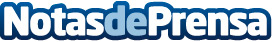 Tour de la Belleza ITV Verano 2022: "La elegancia de lo natural en espacios healthy"El emblema del lujo en la capital, Hyatt Regency Hesperia Madrid acoge una nueva edición  de el "Tour de la Belleza y la Salud 2022" entre elementos que generen paz e ilusión. Un espacio healthy que ha inspirado la obra de Velázquez, Las Meninas, así como el emblema "de Madrid al cielo", un cielo que está presente en varias zonas que invitan a un viaje  al Madrid del Siglo de Oro mirando al futuro generando sensaciones de bienestar y experienciasDatos de contacto:Pilar Carrizosa649430142Nota de prensa publicada en: https://www.notasdeprensa.es/tour-de-la-belleza-itv-verano-2022-la Categorias: Viaje Moda Madrid Entretenimiento Ecología Medicina alternativa Belleza http://www.notasdeprensa.es